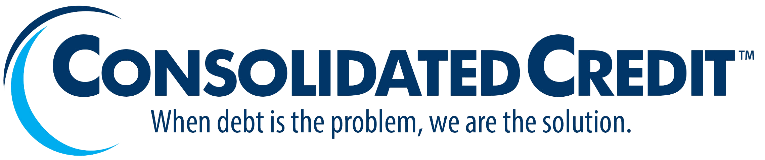 Income WorksheetAdditional notes about income: ____________________________________________________ Income SourceWeekly / Bi-Weekly AmountMonthly TotalYour net wages (take home)$$Partner’s net wages$$Net part-time wages$$Alimony$$Child support$$Social Security benefits$$Veteran’s benefits$$Other$$Other$$Other$$Other$$Other$$TOTAL$$